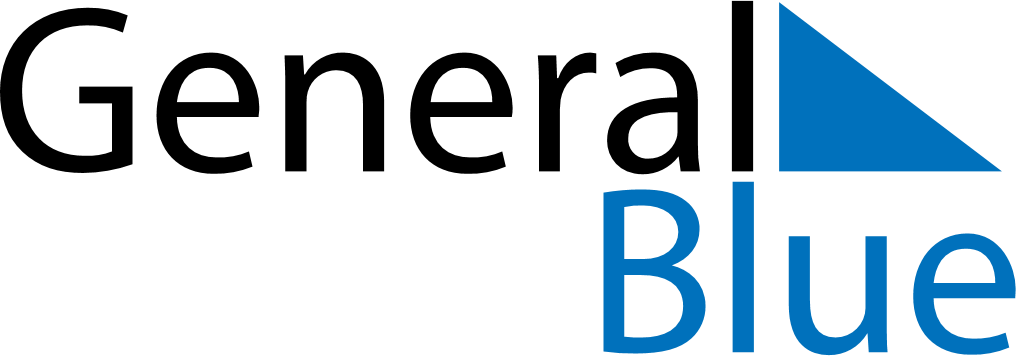 Monaco 2018 HolidaysMonaco 2018 HolidaysDATENAME OF HOLIDAYJanuary 1, 2018MondayNew Year’s DayJanuary 27, 2018SaturdaySaint Devota’s DayMarch 30, 2018FridayGood FridayApril 1, 2018SundayEaster SundayApril 2, 2018MondayEaster MondayMay 1, 2018TuesdayLabour DayMay 10, 2018ThursdayAscension DayMay 21, 2018MondayWhit MondayMay 31, 2018ThursdayCorpus ChristiAugust 15, 2018WednesdayAssumptionNovember 1, 2018ThursdayAll Saints’ DayNovember 19, 2018MondayH.S.H. the Sovereign Prince’s DayDecember 8, 2018SaturdayImmaculate ConceptionDecember 25, 2018TuesdayChristmas Day